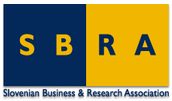 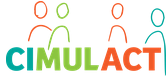 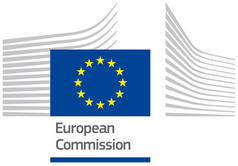 Projekt CIMULACT - Delavnica vizij za državljaneSpoštovani,Slovensko gospodarsko in raziskovalno združenje (SGRZ) vam omogoča udeležbo na DELAVNICI VIZIJ ZA DRŽAVLJANE, ki bo potekala 9. januarja 2016 med 9h in 17h uro v veliki dvorani Gospodarske zbornice Slovenije, Dimičeva ulica 13, v Ljubljani.Več kot 1000 državljanov po Evropi bo med decembrom 2015 in januarjem 2016 sodelovalo pri soustvarjanju vizij za prihodnost v sklopu najbolj ambicioznega projekta javnega posvetovanja, ki ga je Evropska komisija kadarkoli financirala. Vabimo vas, da tudi VI postanete del tega projekta in predstavite SVOJO vizijo prihodnosti, ki si jo VI želite. Mi – ekipa CIMULACT – bi bili zelo veseli vaše pripravljenosti sodelovanja in deljenja vaših upov, sanj in skrbi glede prihodnosti z nami.Skupaj s približno 40 sodržavljani iz Slovenije se bo na delavnici razmišljalo in soustvarjalo vizijo želene prihodnosti. Cilj delavnice je zbrati poglede in vizije državljanov, kako vidijo Slovenijo ali svet čez 20, 30 oziroma 40 let. Te vizije bodo kasneje predstavljene znanstvenikom in oblikovalcem politik in bodo služile kot osnova za razvijanje bodočih raziskovalnih programov ter znanstveno razvojnih politik.Za sodelovanje na delavnici NE POTREBUJETE nobenega posebnega predhodnega znanja, da bi lahko pomagali doprinesti k raziskovalni agendi. Obstaja že mnogo strokovnjakov z različnih področij, ki prispevajo strokovna mnenja, a mi in Evropska komisija menimo, da bi morala delavnica nasloviti tudi potrebe in težave, ki so blizu srcem »navadnih« državljanov. Zaradi tega vas vabimo kot strokovnjaka za vaše lastno življenje.Resnično upamo, da se boste lahko udeležili naše delavnice in bili eden od 1000 posebej izbranih državljanov Evrope, ki bodo predstavili svojo vizijo prihodnosti. Ne prepustimo načrtovanja prihodnosti drugim. Bodimo aktivni del tega procesa. Nihče ne ve, kakšna bo naša prihodnost. A če imamo vizijo, jo lahko pričnemo oblikovati skupaj.V pričakovanju vašega pozitivnega odgovora vas najlepše pozdravljam.Doc. Dr. Draško Veselinovič, 
Slovensko gospodarsko in raziskovalno združenjeDodatne informacije o projektu CIMULACT 
in o prijavi na delavnico:V primeru prejetja večjega števila prijav, kot je potrebno, bomo končne udeležence izbirali na podlagi različnih kriterijev (starost, spol, izobrazba, poklic ter kraj bivanja) in s tem skušali zagotoviti širok in raznolik nabor končnih udeležencev. Potrditev o vaši udeležbi na delavnici boste prejeli najkasneje do 20. decembra 2016.Projekt CIMULACT:Glavni cilj projekta je vključitev državljanov in zainteresiranih strani v soustvarjanje raziskovalnih agend na osnovi realnih in ovrednotenih družbenih vizij, potreb in zahtev ter s tem doprinesti evropskim raziskavam in inovacijam pomembnost in odgovornost Projekt temelji na prepričanju, da kolektivna družbena inteligenca daje Evropi konkurenčno prednost, ki jo je mogoče aktivirati, da bi okrepili relevantnost evropskega sistema znanosti in tehnologije. Z vzpostavljanjem pristnega dialoga med državljani, deležniki, znanstveniki in tvorci politik, bodo razvite vizije in scenariji želenih prihodnosti, o katerih se bo razpravljalo in jih kasneje preoblikovalo v priporočila in predloge za politike ter teme raziskovanja in inovacij.StroškiVes dan bo na voljo brezplačna hrana in pijača. Transportni stroški bodo v celoti povrnjeni. Za udeležbo je zagotovljeno nadomestilo v višini 20 eurov.VpisUdeležba na dogodku je brezplačna, vendar pa je nujno potrebna prijava. Zato vas prosimo, da izpolnite spletno prijavnico prek naslednje povezave: tukaj. Lahko pa izpolnite priloženi obrazec (spodaj) in ga vrnete najkasneje do 4. decembra 2015 na elektronski naslov nina.vertot@sbra.be ali na poštni naslov Simona Rataj, Gospodarska zbornica Slovenije, Dimičeva ulica 13, 1504 Ljubljana.Po izteku prijavnega roka vam bomo prek elektronske pošte poslali še nekaj manjših potrebnih dodatnih informacij, ki vam bodo olajšale sodelovanje na sami delavnici.Potrdilo o sodelovanju na delavniciVsak udeleženec delavnice bo prejel uradno potrdilo o aktivnem sodelovanju pri Evropskem projektu, ki se lahko kasneje uporabi kot referenca (pri iskanju zaposlitve, obogatitev življenjepisa itd.)Sodelovanje na konferenci v Milanu Najbolj aktivnemu udeležencu delavnice bo omogočeno sodelovanje na zaključni delavnici v Milanu, kjer bo predstavljal Slovenijo. Milanska delavnica bo potekala v aprilu 2016. Stroški bivanja in prevoza bodo pokriti.Kdo stoji za projektom? CIMULACT je triletni projekt, ki ga financira Evropska Komisija in ki se je pričel izvajati junija 2015. Eden od partnerjev v konzorciju je tudi Slovensko gospodarsko in raziskovalno združenje (SGRZ), ki je edino nevladno predstavništvo slovenskega gospodarstva in raziskovalne sfere v Bruslju. SGRZ se od drugih informacijsko-interesnih organizacij razlikuje po tem, da predstavlja in povezuje slovensko gospodarstvo, znanost in raziskave ter na osnovi javno-zasebnega partnerstva povezuje javne interese z interesi podjetij in raziskovalne sfere. Člani SGRZ so podjetja, raziskovalne institucije, gospodarska združenja, izobraževalne organizacije, javne ustanove ter lokalne skupnosti. Za več informacij o SGRZ obiščite www.sbra.be. Več informacij o samem projektu najdete na www.cimulact.eu.Kakšno dodatno vprašanje?V primeru kakršnihkoli vprašanj, povezanih s projektom oziroma vašim sodelovanjem na sami delavnici, vas vabimo, da se direktno obrnete na Nino Vertot (nina.vertot@sbra.be) oziroma pokličete na telefonsko številko: +32 2 645 19 10. 